Государственное автономное учреждениедополнительного  профессионального образования«Смоленский областной институт  развития образования»I Международные образовательные чтения, посвященные памяти доктора педагогических наук, профессора Н.Е. Щурковой.ПРОГРАММАмежрегиональной (с международным участием) научно-практической конференции «Формирование образа жизни, достойной Человека»Смоленск28 января 2022 г.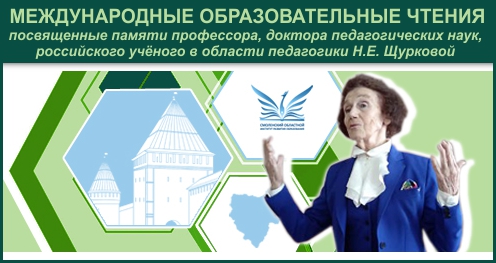 Цель конференции: анализ методологических, научно-педагогических и технологических подходов к проектированию и реализации основных направлений воспитательного процесса в контексте культуры.Задачи конференции: обсуждение проблем воспитания школьников; выявление современных стратегий воспитания в контексте культуры; обсуждение новых подходов к работе классного руководителя.Основные направления работы конференции: 1.Педагог как субъект воспитательного процесса •	Педагог как стратег воспитательного процесса. •	Образ педагога как фактор воспитания детей. •	Специфическая роль педагога группы в общей системе воспитания.•	Технологическая карта поведения учителя на уроке.2.Ребенок как объект воспитания и субъект деятельности•	Индивидуальная деятельность детей в системе их воспитания. •	Педагогическая поддержка ребенка. •	Воспитательная работа с детьми в начальной школе.•	Работа классного руководителя с учениками 5-11 классов.•	Особенность работы педагога с детьми осложненного поведения. 3.Социальная и предметная среда воспитания •	Фактор социальной среды в воспитательном процессе. •	Психологический механизм формирования климата группы.•	Методика создания благоприятного климата группы. •	Деятельность группы на уроке.•	Методика студийного обучения.Организационный комитет конференции:Кольцова Ольга Станиславовна, ректор ГАУ ДПО СОИРО, кандидат педагогических наук председатель оргкомитета  Дидук Ирина Алексеевна, проректор по науке и проектированию образовательной деятельности ГАУ ДПО СОИРО, кандидат педагогических наук
член организационного комитетаФорма проведения: дистанционная (видеоконференцсвязь).Интернет-платформа: Microsoft Teams.28 январяОткрытие и пленарное заседаниевремя: 10.00-14.00ссылка для подключения: https://goo.su/9Vv5Работа диалоговых площадоквремя:14.30-18.00Диалоговая площадка 1ссылка для подключения: https://goo.su/9Vv5Диалоговая площадка 2ссылка для подключения: https://goo.su/aa00Диалоговая площадка 3ссылка для подключения: https://goo.su/adrnПерерыв: с 14. 00 до 14.30Технические перерывы  - 15 минут.Регламент основных выступлений — до 10 минут.Дискуссия - 5 минут.ОТКРЫТИЕ КОНФЕРЕНЦИИПриветственное слово ректора ГАУ ДПО СОИРО, кандидата педагогических наук, доцента Кольцовой Ольги СтаниславовныПЛЕНАРНОЕ ЗАСЕДАНИЕ10.15-14.00Регламент 15 минутСсылка для подключения: https://goo.su/9Vv5Вклад Н Е. Щурковой в развитие основ педагогики высокого полетаМухин Михаил Иванович, доктор пед. наук, профессор Российского университета дружбы народов, ведущий научный сотрудник НИИ ФСИН России. МоскваРазмышления о смысле Жизни, достойной высокого звания ЧеловекаМорозов Александр Владимирович, доктор пед наук, профессор, главный научный сотрудник Федерального казенного учреждения «Научно-исследовательский институт ФСИН России» ФКУ «НИИ ФСИН России». МоскваОбраз жизни как синтез форм и способов бытияМануйлов Юрий Степанович, доктор пед. наук, профессор, заведующий  научно-исследовательским центром современной педагогики, профессор кафедры общей и социальной педагогики Нижегородского государственного педагогического университета им. К. Минина. Нижний НовгородПринцип событийности как основа педагогики проживанияШустова Инна Юрьевна, доктор пед. наук, ведущий научный сотрудник лаборатории развития личности в системе образования ФГБНУ «Институт стратегии развития образования». МоскваСистемные представления Н.Е. Щурковой о воспитанииСтепанов Евгений Николаевич, доктор пед. наук, профессор, заведующий кафедрой теории и методики воспитания ГБОУ ДПО «Псковский областной институт повышения квалификации работников образования». ПсковВключение школьников в контекст современной культуры: научно-методический аспектСоловцова Ирина Афанасьевна, доктор пед. наук, профессор кафедры педагогики ФГБОУ ВО «Волгоградский государственный социально-педагогический университет». ВолгоградРазвитие системы воспитания в информационном обществе Попова Светлана Игоревна, доктор пед. наук, ведущий научный сотрудник научно-исследовательского сектора, ФГБОУ ВО «Череповецкий государственный университет». ЧереповецВоспитание и самовоспитание инклюзивной культуры педагогаМазниченко Марина Александровна, доктор пед. наук, ведущий научный сотрудник, профессор кафедры педагогического и психолого-педагогического образования Сочинского государственного университета. Краснодарский край, СочиДИАЛОГОВАЯ ПЛОЩАДКА 114.30-18-00Регламент до 10 минутТематическое направление «Педагог как субъект воспитательного процесса»Модератор: Кочергина Галина Дмитриевна, к.п.н., доцент кафедры ПКиПП руководящих и педагогических работников системы ДОД ГАУ ДПО СОИРО. СмоленскСсылка для подключения: : https://goo.su/9Vv5Докладчики:О сущности современного воспитания и профессиональной  позиции педагога: актуализация научной концепции и технологий Н.Е. Щурковой Кочергина Галина Дмитриевна, к.п.н., доцент кафедры ПКиПП руководящих и педагогических работников системы ДОД ГАУ ДПО СИОРО. Смоленск«Достойный человек, достойная жизнь и «педагогика высокого полёта» (посвящается памяти Н.Е. Щурковой)Урбанович Любовь Николаевна, заместитель руководителя Духовно-просветительского центра Калининградской епархии, , к.п.н., доцент Калининградского филиала Московского финансово-юридического университета. КалининградДостижение воспитательных целей урока: проблемы и решенияСветлана Ивановна Гин, к.п.н., доцент, профессор кафедры педагогики и частных методик Гомельского  областного института развития образования. Республика Беларусь, Гомель Отражение воспитательной деятельности учителя в содержании внутриорганизованного обучения персонала в общеобразовательной организацииИльясова Ольга Анатольевна, к.п.н., доцент., начальник управления дополнительного профессионального образования ГБУ ДПО «Региональный центр оценки качества и информатизации образования». ЧелябинскУчитель как субъект обмена знаниями в школеСеливанова Елена Анатольевна, к. психол. н., доцент кафедры педагогики и психологии ГБУ ДПО «Челябинский институт переподготовки и повышения квалификации работников образования». ЧелябинскДуховно-нравственное творение человекаДудковская Светлана Анатольевна, директор ГУО «Движковский ясли-сад-базовая школа Ельского района». Республика Беларусь, Гомельская область,  Ельский район, д. ДвижкиЗначение имиджевой культуры в профессиональной деятельности педагогаКрасницкая Елена Сергеевна, старший преподаватель  ГБУ ДПО ЧИППКРО.  Челябинск.Система творческих заданий как способ повышения качества знаний на уроке географииЕгоркина Галина Константиновна, заместитель директора по УВР, учитель географии, МБОУ «Школа №67 имени 6-й Гвардейской Сивашской танковой бригады». Ростов-на-ДонуСовременный педагог: к вопросу об основном принципе организации воспитанияМакаренкова Татьяна Юрьевна, к.п.н., заместитель директора по учебно-воспитательной работе ЧОУ «Смоленская Православная гимназия». СмоленскАктуальность педагогической системы С.А. Рачинского в духовно-нравственном и эстетическом воспитании подрастающего поколения в современной школеТерехина Ольга Викторовна, учитель обществознания, МБОУ «СШ № 12». СмоленскОбраз педагога как фактор воспитания детейЦыбульская Мария Ивановна, студентка ОГБПОУ  «Смоленский педагогический колледж». СмоленскПедагогическая поддержка ребенка в процессе воспитанияСтрелкова Наталья Михайловна, учитель МБОУ «СШ № 40». Смоленск«Особенности работы педагога с детьми осложнённого поведенияКудряшова Елена Викторовна, учитель русского языка и литературы МБОУ «СШ №18». СмоленскВлияние классного руководителя на духовно-нравственное воспитание обучающихся и развитии их личностиШишкина Татьяна Анатольевна, учитель МБОУ «СШ№№3». Смоленская область, ДесногорскПедагог как стратег воспитательного процессаМакова Елена Николаевна, к.п.н., заместитель директора МБОУ Катынская СШ. Смоленская область, п. КатыньДеятельность классного руководителя 5-11 классов в условиях реализации новой программы воспитанияЖулаева Ольга Игоревна, учитель истории и обществознания МБОУ Катынская СШ. Смоленская область, п. КатыньРоль личности педагога в духовно-нравственном воспитании личности обучающихсяСоловьёва Елена Сергеевна, педагог-психолог МБОУ «Чижовская средняя школа». Смоленская область, Рославльский район, д. Чижовка-2Подведение итогов работы диалоговой площадки Свободный микрофон (15 минут)Регламент: 1—3 минуты.ДИАЛОГОВАЯ ПЛОЩАДКА 214.30-18-00Регламент до 10 минутТематическое направление «Ребенок как объект воспитания и субъект деятельности»Модератор: Петрова Елена Владимировна, к.п.н., доцент кафедры педагогики и психологии ГАУ ДПО СОИРО. СмоленскСсылка для подключения: https://goo.su/aa00Докладчики:Воспитание достойной личности в условиях следственного изолятора у несовершеннолетних, Кряжева Светлана Геннадьевна, старший научный сотрудник ФКУ НИИ ФСИН России; Москвитина Мария Михайловна, научный сотрудник ФКУ НИИ ФСИН России. Москва Современные формы и методы гражданско-патриотического  воспитания в учреждении образованияТрошко Людмила Фадеевна, заместитель директора по основной деятельности Государственное учреждение образования «Ремезовский ясли-сад-средняя школа Ельского района». Республика Беларусь, Гомельская область, Ельский район, РемезыКто он такой – классный руководитель?Васильева Наталья Валерьевна, заместитель директора по воспитательной работе МБОУ «Агибаловская средняя школа». Смоленская область, д. Агибалово Воспитание обучающихся в системе СПО: новые подходы и новые технологииВарламова Софья Александровна, Косухина Людмила Васильевна,  преподаватели ТОГБПОУ «Многоотраслевой колледж». Тамбовская область, МоршанскОтряд ПобедаКотова Елена Владимировна, директор СОГКУ «ЦЗН Ярцевского района». Смоленская область, ЯрцевоРазвитие духовно-нравственной одаренности у младших школьников средствами современных технологийАликсеенко Лариса Валерьевна, учитель начальных классов МБОУ «СШ №4». Смоленская область, ДесногорскПриобщение детей 4-5 лет к духовным ценностям русского народаКоробова Ольга Олеговна, Шкуренко Оксана Николаевна, воспитатели МБДОУ «Детский сад комбинированного вида  №24 «Светлячок». Тамбовская область, г. МичуринскРазвитие и формирование личности ребенка младшего школьного возраста по гуманистической  этико - педагогической концепции Н.Е. ЩурковойКовалева Татьяна Алексеевна, учитель начальных классов МБОУ «Средняя школа № 9».Смоленская область,  Рославль	Тестопластика  как средство развития сенсомоторики детей младшего дошкольного возрастаЧеркасова Анастасия Александровна, воспитатель МБДОУ «Детский сад комбинированного вида №24 «Светлячок».  Тамбовская область, МичуринскРазвитие речи в формировании личности ребенка дошкольникаГалкина Надежда Петровна, учитель-логопед МБДОУ «Детский сад №29 «Журавушка». Тамбовская область,  МичуринскДуховно - нравственное воспитание дошкольника как модель развития достойного человекаЗацепина Мария Юрьевна, педагог-психолог МБДОУ «Детский сад комбинированного вида №2 «Улыбка». Тамбовская область, Мичуринск	Формирование толерантного поведения у воспитанников с ОВЗДутова Татьяна Сергеевна, Родионова Марина Вячеславовна, воспитатели ТОГАОУ «Котовская школа – интернат для обучающихся с ограниченными возможностями здоровья». Тамбовская область, Котовск. Формирование духовно-нравственного иммунитета младшего школьника через совместную деятельность с родителямиКорзюкова Валерия Викторовна, учитель начальных классов МБОУ «Остерской средней школы». Смоленская область, Рославльский район, с.Остер.Работа классного руководителя с учащимися 5-11 классовАблогина Светлана Леонидовна, учитель русского языка и литературы МБОУ Пригорская средняя школа.  Смоленская область, с. ПригорскоеСоздание системы выявления, сопровождения и поддержки интеллектуально-развитых талантливых детейАлхимова Елена Анатольевна, учитель английского языка МБОУ Катынская СШ.  Смоленская область, п. КатыньПодведение итогов работы диалоговой площадки Свободный микрофон (15 минут)Регламент: 1—3 минутыДИАЛОГОВАЯ ПЛОЩАДКА 314.30-18-00Регламент до 10 минутТематическое направление: «Социальная и предметная среда воспитания»Модератор: Соловьёва Фаина Евгеньевна, д. п. н., начальник центра воспитания и духовно-нравственного просвещения ГАУ ДПО СОИРО. СмоленскСсылка для подключения: https://goo.su/adrnДокладчики:Формирование нравственно-эстетических ценностей студентов в диалоге культурБобунова Анна Сергеевна, старший преподаватель Российского университета дружбы народов;  Сергеева Марина Георгиевна, доктор педагогических наук, профессор Мытищинского  филиал МГТУ им. Н.Э. Баумана. МоскваПовышение качества образования в условиях личностно ориентированного обученияБежанишвили Анатолий Зурабович, канд.пед.наук, доцент,  заведующий кафедрой управления и технологий образования ГУО «Гомельский областной институт развития образования». Республика Беларусь, ГомельОценка результатов внедрения бережливых технологий в единую систему менеджмента учреждения дополнительного профессионального образованияБережнова Ольга Владимировна, к. филол. н.; Владимирова Ольга Георгиевна, к.э.н. доцент БУ ОО ДПО «Институт развития образования». ОрёлВнедрение инновационных технологий в работу по изобразительной деятельности дошкольного учреждения Нагайко Екатерина Борисовна, воспитатель МБДОУ «Детский сад комбинированного вида №24 «Светлячок». Тамбовская область, МичуринскМетоды и приемы духовно-нравственного воспитания дошкольников средствами устного народного творчестваТопильская Ольга Александровна, Мельникова Екатерина Андреевна воспитатели МБДОУ "Детский сад комбинированного вида №24 "Светлячок". Тамбовская область, МичуринскЗдоровьесберегающая социализация в современной школе. Использование игровых технологий на уроках географииЧернявская Евгения Анатольевна, заместитель директора по УВР, учитель географии МБОУ «Школа №67 имени 6-й Гвардейской Сивашской танковой бригады». Ростов-на-Дону. Использование дидактических игр в обучении и воспитании детей I ступени общего среднего образованияЯцухно Оксана Николаевна, заместитель директора по основной деятельности ГУО «Движковский ясли-сад-базовая школа Ельского района». Республика  Беларусь,  Гомельская область, Ельский район, д. Движки •	Духовно-нравственное воспитание школьников средствами теат-ральной деятельностиВинокурова Виктория Валерьевна, учитель русского языка и литературы МБОУ «Средняя школа № 4» . Смоленская область, ДесногорскСоциально-нравственное воспитание дошкольников в ДОУ и его роль в развитии личностиСолодова Екатерина Николаевна, Андреева Наталья Ивановна, воспитатели МБДОУ «Детский сад №29 «Журавушка». Тамбовская область, МичуринскРазвитие  коммуникативных способностей дошкольников посредством театрализованной деятельности с использованием современных технологий в соответствии с ФГОС ДОЕлизарова Светлана Владимировна, Соловьева Наталия Викторовна, учителя-логопеды МБДОУ «Детский сад комбинированного вида №24 «Светлячок». Тамбовская область, МичуринскРоль игры в речевом развитии дошкольникаБогданова Оксана Александровна, Слегкина Татьяна Алексеевна, воспитатели МБДОУ «Детский сад комбинированного вида №26 «Колосок». Тамбовская область, МичуринскДополнительное образование детей как сфера решения актуальных проблем воспитания в современных условияхОробинская Марина Николаевна, методист СОГБУ ДО «Станция юннатов». СмоленскВзаимодействие школы и семьи как один из факторов личностного развития младшего школьникаЯремчук Анжелика Федоровна, учитель начальных классов МБОУ «Лицей №1 им. академика Б.Н. Петрова».  СмоленскТрадиции детско-родительских воспитательных мероприятий в МБОУ «СШ № 5» города СмоленскаБалабанова Наталья Владиславовна, заместитель директора МБОУ «СШ №5».  СмоленскЭкскурсионная деятельность как средство формирования ценностных ориентаций обучающихсяПятченков Максим Викторович, учитель русского языка и литературы МБОУ «СШ №16». СмоленскОсобенности социально – психологического климата в студенческих группах Алехина Елизавета Александровна, педагог – психолог Сафоновского филиала ОГБПОУ СмолАПО. Смоленская область, СафоновоПсихологический механизм формирования климата классаСавченкова Марина Геннадьевна, учитель начальных классов МБОУ Пригорская СШ. Смоленская область, ПригорскоеПодведение итогов работы диалоговой площадки Свободный микрофон (15 минут)Регламент: 1—3 минутыГАЛЕРЕЯ ПАМЯТИ, ПОСВЯЩЕННАЯ Н.Е. ЩУРКОВОЙ «ПЕДАГОГ ПО ПРИЗВАНИЮ»Ссылка для подключения: http://dpo-smolensk.ru/konf-schurkova/5-galereya/Мои встречи с Педагогом с большой буквы и Человеком с большой буквы – Надеждой Егоровной ЩурковойМазниченко Марина Александровна, д. п. н, доцент, ведущий научный сотрудник, профессор кафедры педагогического и психолого-педагогического образования Сочинский государственный университет. Краснодарский край, Сочи Надежда Егоровна Щуркова - мой любимый педагог и учительМакаренкова Татьяна Юрьевна, к.п.н., заместитель директора по учебно-воспитательной работе ЧОУ «Смоленская Православная гимназия». Смоленск «На Сурской земле»Чуб Ольга Ивановна, к.п.н., директор МБОУ СОШ №64 . Пенза